KLASA: 024-02/24-01/06URBROJ: 2158-41-01-24-01Vladislavci, 07. svibnja 2024.Temeljem članka 34. stavka 3. Poslovnika Općinskog vijeća Općine Vladislavci («Službeni glasnik» Općine Vladislavci  broj 3/13 i 3/17, 4/20 8/20, 2/21, 10/23 i 11/23 – pročišćeni tekst), sazivam40. SJEDNICU OPĆINSKOG VIJEĆAOPĆINE VLADISLAVCI Sjednica će se održati  08. svibnja 2024. (srijeda) u 19,00 satiu Vladislavcima, Kralja Tomislava 141 – Vijećnica Općine Vladislavci,Za sjednicu predlažem slijedeći: D N E V N I   R E D:Usvajanje zapisnika 39. sjednice Općinskog vijeća, Vijećnička pitanja, Donošenje Odluke o kratkoročnom zaduživanju Općine Vladislavci, Odluka o odabiru u postupku jednostavne nabave broj 7/24,Odluka o odabiru u postupku jednostavne nabave broj 8/24,Razno.PREDSJEDNIKOPĆINSKOG VIJEĆAKrunoslav MorovićPrilog:Zapisnik 39. sjednice Općinskog vijeća, Odluka o kratkoročnom zaduživanju Općine Vladislavci,Odluka o odabiru u postupku jednostavne nabave broj 7/24,4.	Odluka o odabiru u postupku jednostavne nabave broj 8/24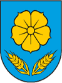 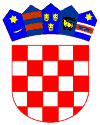 